IntroductionPreviously we've used the PWM technology to control an LED brighten and dim. In this lesson, we will use it to control an RGB LED to flash various kinds of color. When different PWM values are set to the R, G, and B pins of the LED, its brightness will be different. When the three different colors are mixed, we can see that the RGB LED flashes different colors.Components- 1 * RGB LED- 3 * Resistor (220Ω)- 1 * Breadboard- 1 * SunFounder Uno board- 1 * USB cable- Jumper wiresPrincipleFor details of RGB, please refer to the introduction of RGB LED in Components Introduction.The schematic diagram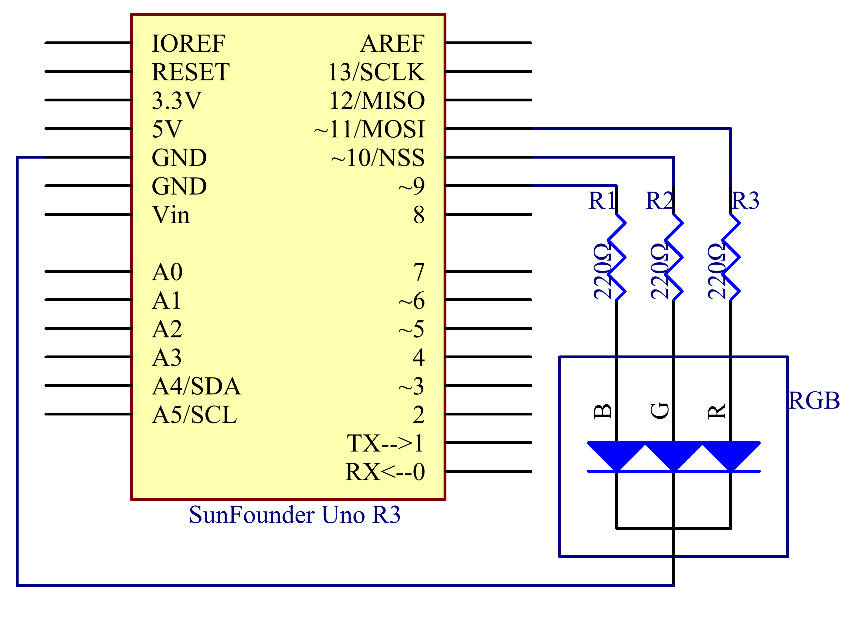 Principle: In this experiment, we will also use PWM which, if you’ve followed the lessons thus far, you already have a basic understanding of. Here we input a value between 0 and 255 to the three pins of the RGB LED to make it display different colours. After connecting the pins of R, G, and B to a current limiting resistor, connect them to the pin 9, pin 10, and pin 11 respectively. The longest pin (GND) of the LED connects to the GND of the Uno. When the three pins are given different PWM values, the RGB LED will display different colours.Experimental ProceduresStep 1: Build the circuit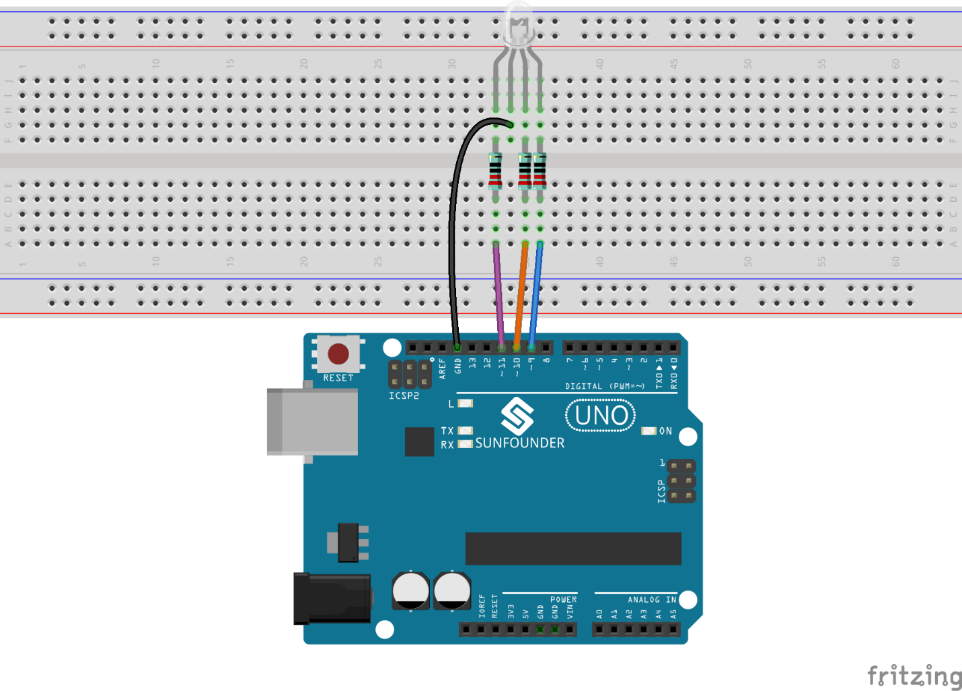 Step 2: Open the code fileStep 3: Select correct Board and PortStep 4: Upload the sketch to the SunFounder Uno boardHere you should see the RGB LED flash circularly red, green, and blue first, then red, orange, yellow, green, blue, indigo, and purple.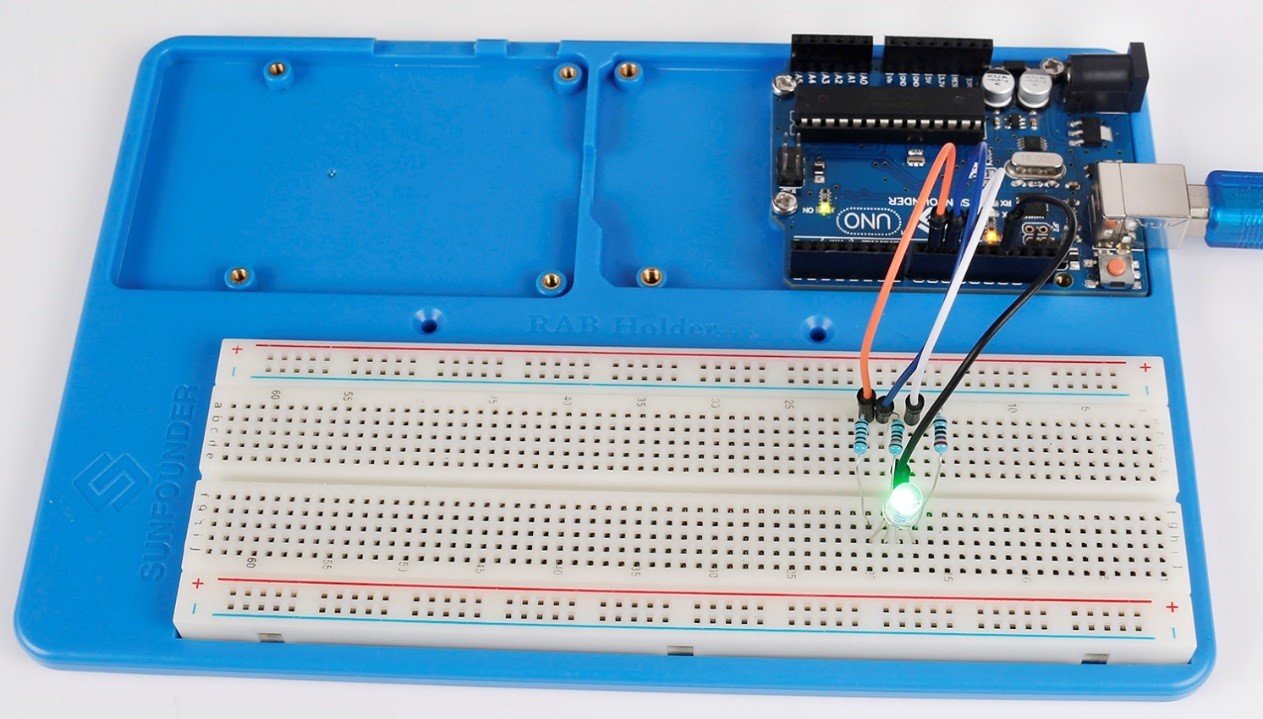 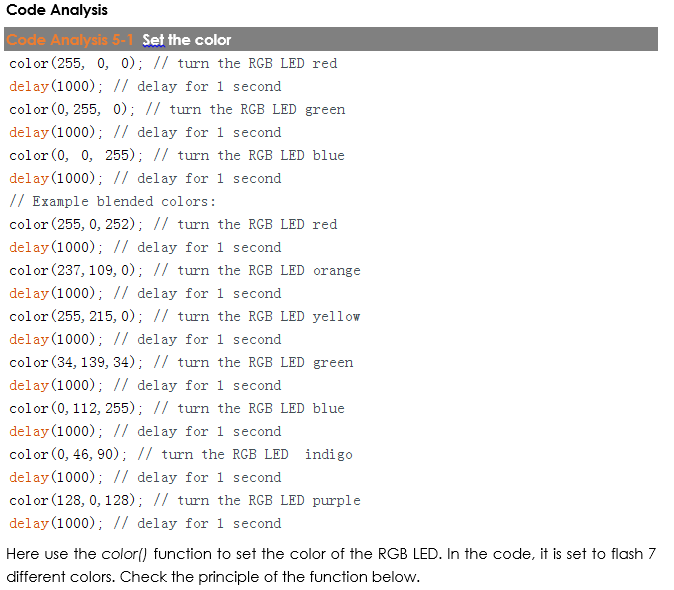 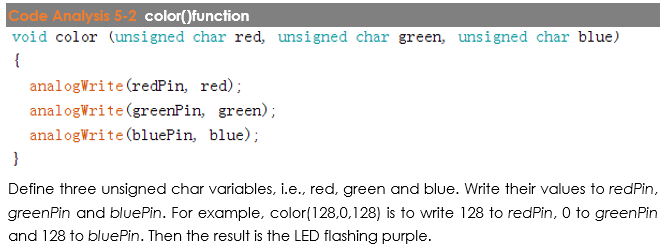 Code//RGB LED//The RGB LED will appear red, green, and blue first, then red, orange, yellow, green, blue, indigo, and purple.//Email:support@sunfounder.com//Website:www.sunfounder.com//2015.5.7/*************************************************************************/const int redPin = 11;  // R petal on RGB LED module connected to digital pin 11 const int greenPin = 10;  // G petal on RGB LED module connected to digital pin 10 const int bluePin = 9;  // B petal on RGB LED module connected to digital pin 9 /**************************************************************************/void setup(){   pinMode(redPin, OUTPUT); // sets the redPin to be an output   pinMode(greenPin, OUTPUT); // sets the greenPin to be an output   pinMode(bluePin, OUTPUT); // sets the bluePin to be an output }    /***************************************************************************/void loop()  // run over and over again  {      // Basic colors:    color(255, 0, 0); // turn the RGB LED red   delay(1000); // delay for 1 second    color(0,255, 0); // turn the RGB LED green    delay(1000); // delay for 1 second    color(0, 0, 255); // turn the RGB LED blue    delay(1000); // delay for 1 second   // Example blended colors:    color(255,0,252); // turn the RGB LED red    delay(1000); // delay for 1 second    color(237,109,0); // turn the RGB LED orange    delay(1000); // delay for 1 second    color(255,215,0); // turn the RGB LED yellow    delay(1000); // delay for 1 second    color(34,139,34); // turn the RGB LED green    delay(1000); // delay for 1 second   color(0,112,255); // turn the RGB LED blue    delay(1000); // delay for 1 second  color(0,46,90); // turn the RGB LED  indigo   delay(1000); // delay for 1 second  color(128,0,128); // turn the RGB LED purple    delay(1000); // delay for 1 second}     /******************************************************/void color (unsigned char red, unsigned char green, unsigned char blue)// the color generating function  {      analogWrite(redPin, red);     analogWrite(greenPin, green);   analogWrite(bluePin, blue); }/******************************************************/